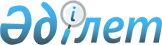 О внесении изменений в приказ Председателя Агентства Республики Казахстан по делам государственной службы и противодействию коррупции от 13 декабря 2016 года № 85 "Об утверждении Типовых квалификационных требований к административным государственным должностям корпуса "Б"
					
			Утративший силу
			
			
		
					Приказ Председателя Агентства Республики Казахстан по делам государственной службы от 2 сентября 2019 года № 161. Зарегистрирован в Министерстве юстиции Республики Казахстан 6 сентября 2019 года № 19350. Утратил силу приказом Председателя Агентства Республики Казахстан по делам государственной службы от 5 апреля 2023 года № 71.
      Сноска. Утратил силу приказом Председателя Агентства РК по делам государственной службы от 04.04.2023 № 71 (вводится в действие со дня его первого официального опубликования).
      ПРИКАЗЫВАЮ:
      1. Внести в приказ Председателя Агентства Республики Казахстан по делам государственной службы и противодействию коррупции от 13 декабря 2016 года № 85 "Об утверждении Типовых квалификационных требований к административным государственным должностям корпуса "Б" (зарегистрирован в Реестре государственной регистрации нормативных правовых актов за № 14542, опубликован 23 декабря 2016 года в информационно-правовой системе "Әділет") следующие изменения:
      в Типовых квалификационных требованиях к административным государственным должностям корпуса "Б", утвержденных указанным приказом:
      пункт 17 исключить;
      подпункт 1) пункта 19 изложить в следующей редакции:
      "1) не менее четырех лет стажа работы на государственных должностях, в том числе не менее одного года на должностях следующей нижестоящей категории, предусмотренных штатным расписанием структурного подразделения государственного органа, или не ниже категорий А-3, B-4, С-3, С-О-2, D-3, D-O-2, Е-1, или на административных государственных должностях корпуса "А", или на политических государственных должностях, определенных Реестром;";
      в подпункт 1) пункта 48 внесено изменение на казахском языке, текст на русском языке не меняется.
      2. Департаменту государственной службы Агентства Республики Казахстан по делам государственной службы в установленном законодательством порядке обеспечить:
      1) государственную регистрацию настоящего приказа в Министерстве юстиции Республики Казахстан;
      2) размещение настоящего приказа на интернет-ресурсе Агентства Республики Казахстан по делам государственной службы.
      3. Контроль за исполнением настоящего приказа возложить на заместителя Председателя Агентства Республики Казахстан по делам государственной службы, курирующего вопросы государственной службы.
      4. Настоящий приказ вводится в действие со дня его первого официального опубликования.
					© 2012. РГП на ПХВ «Институт законодательства и правовой информации Республики Казахстан» Министерства юстиции Республики Казахстан
				
      Председатель 

А. Жаилғанова
